Урок 07.04.2020.2 класс, Слушание музыкистудент-практикант: Николаева Анна АндреевнаТема: Балет как вид искусстваПлан действий:Читаем урок по теме «Балет как вид искусства»Основной материал по новой теме, который нужно знать, и вопросы, на которые нужно ответить, в тексте выделены жирным шрифтом. Данный материал необходимо записать в тетрадь.Вопросы, выделенные курсивом, выполняем устно.Слушаем музыкальные номера, записываем названия произведений в тетрадь, отвечаем на поставленные вопросы в тетради.I. Опрос по домашнему заданию (м/ф «Кошачий концерт») – письменно в тетради:-Какой инструмент солировал?-Играл ли оркестр?II. Новая темаОпределите музыкальный фрагмент, укажите композитора и оперу: (https://www.youtube.com/watch?v=TS_sIjrjlOU )- Какое существенное отличие (от того, каким вы знаете музыкальный фрагмент) заметили?-Как можно назвать такую постановку?Балет – это музыкальный спектакль, в котором главным выразительным средством является танец. В балетном спектакле нет слов, но выразительные танцевальные движения способны передать самое разнообразное содержание: от сказки до трагедии, от романтической поэмы до комедии. Главным действующим лицом балета является балерина. 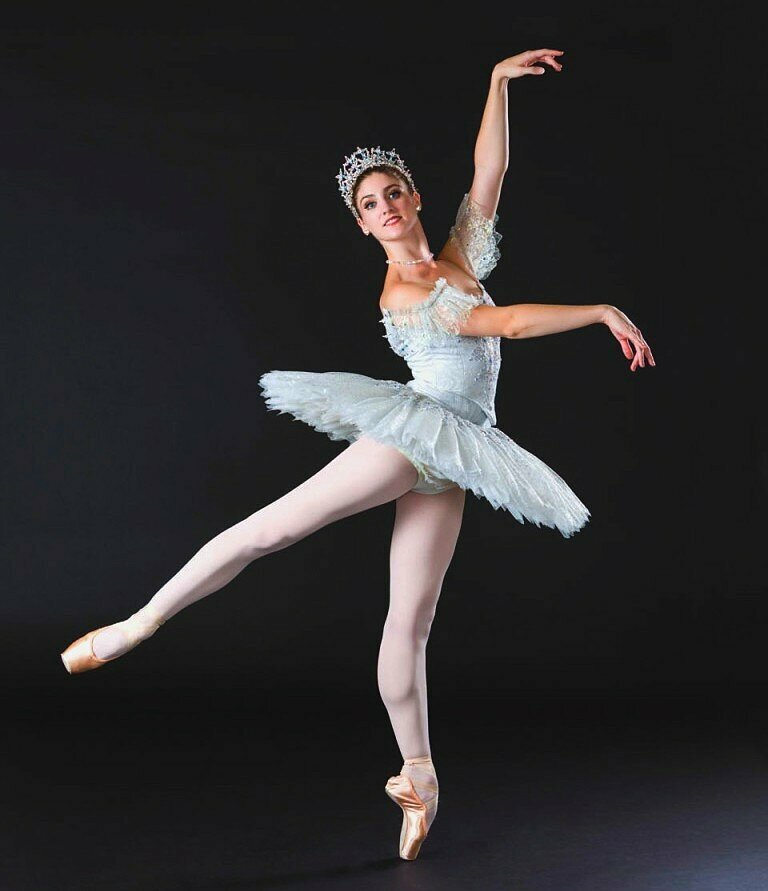 Посмотрите видеоролик об истории балета (https://www.youtube.com/watch?v=tP_GLsdVBvA ) и ответьте на вопросы в тетради:В какой стране появился балет?А в какой стране был распространен?Кто впервые сформулировал основные принципы балета? 4. Когда появился балет в России? Балет – это сложный музыкально-сценический жанр, в котором тесно взаимодействуют несколько искусств. Содержание этого красивого спектакля раскрывается выразительными средствами музыки, хореографии и декоративной живописи. Поэтому у балетного спектакля четыре создателя: композитор, либреттист (автор либретто), балетмейстер (постановщик балета) и художник. Композитор пишет музыку на основе либретто. Балетмейстер сочиняет хореографию (от греческих слов: «хорео» – пляска, «графо» – пишу). Художник создает костюмы действующих лиц и декорации. - Зачем нужна музыка в балетной постановке? (устно) Музыка помогает раскрывать чувства и эмоции действующих лиц, помогает передать атмосферу происходящего на сцене. При этом Музыка и танец должны быть в гармонии (балерина не будет танцевать вальс, кружится, тогда как оркестр исполняет марш). Поэтому Музыка танцев подчинена четким танцевальным ритмам. Наиболее широко в танцевальных номерах используются вальсы, польки, старинные менуэты, гавоты, сарабанды и национальные танцы (итальянская тарантелла, испанское болеро, польская мазурка). Послушайте: С. Прокофьев «Золушка» (звезды несут Золушку на бал). https://www.youtube.com/watch?v=1JWn9mCGBYc Определите и запишите в тетрадь: - Жанр-Характер-Как музыка сочетается с танцем? Послушайте два музыкальных фрагмента. Обратите внимание на движения исполнителей. Чем они отличаются? Кратко опишите эти движения. Адан «Жизель». https://www.youtube.com/watch?v=7pD09oI1Vjg&t=52s А. Бородин. «Князь Игорь». Пляска мальчиков из «Половецких плясок». (включите фрагмент - 5мин 45с) https://www.youtube.com/watch?v=a__kdY18g3M Танец – основа балетного спектакля. Танцы в балете принято делить на классические и харАктерные. Классический танец отличают изящные, точные и красивые позы и жесты, которые были взяты от античных танцев. Изображение этих красивых и изящных движений можно увидеть у древнегреческих статуй, на рисунках древнегреческих ваз, на барельефах.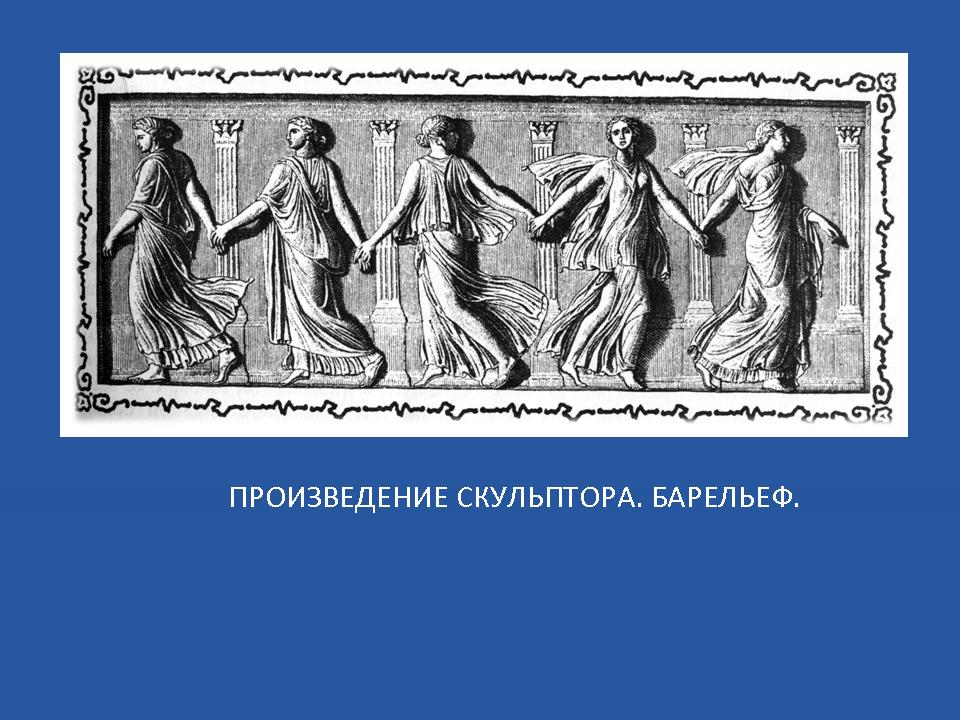 К харАктерным танцам относятся национальные и народные танцы, переработанные для исполнения в балетном спектакле. Движения таких танцев более свободные, бытовые, чаще всего строятся на движениях, которые характеризуют данного персонажа.-А теперь определите, что из данных отрывков является классическим танцем, а что харАктерным.III. Закрепление:Отгадайте загадки (устно):-Платье словно лопушок, во все стороны пушок.. -Не простые туфли эти, в них танцуют лишь в балете.. -Над сценой легко белоснежно кружится. Может быть бабочкой, лебедью-птицей. IV.  Домашнее задание: посмотреть передачу «Академия занимательных наук» (Музыка 20. Искусство балета). Ответить на вопросы в тетради:В какой стране появился балет?Кто впервые совершил балетную реформу?Какие балеты П. Чайковского перечисляются в передаче?Как называется специальная обувь балерин?Что такое фондю?